Сценарий «Мисс осень - 2013»Ведущий 1 : Уж небо осенью дышало,
                      Уж реже солнышко блистало,
                      Короче становился день,
                      Лесов таинственная сень
                      С печальным шумом обнажалась. 
Ведущий 2 : Ложился на поля туман,
                      Гусей крикливых караван
                      Тянулся к югу: приближалась
                      Довольно скучная пора;
                      Стоял ноябрь уж у двора.Ведущий 1. Здравствуйте, дорогие друзья. Мы приветствуем Вас на нашем конкурсе красоты «Мисс осень - 2013».Ведущий 2. В этот замечательный осенний день, мы собрались здесь, что бы еще раз вспомнить о прекрасном времени года и увидеть самых ярких, очаровательных, талантливых, зажигательных и неповторимых девушек нашего лицея!  Вед.1. Давайте с ними познакомимся.На сцену приглашается участница №1  ……Участница №2..Следующая участница под №3Встречайте участницу №4.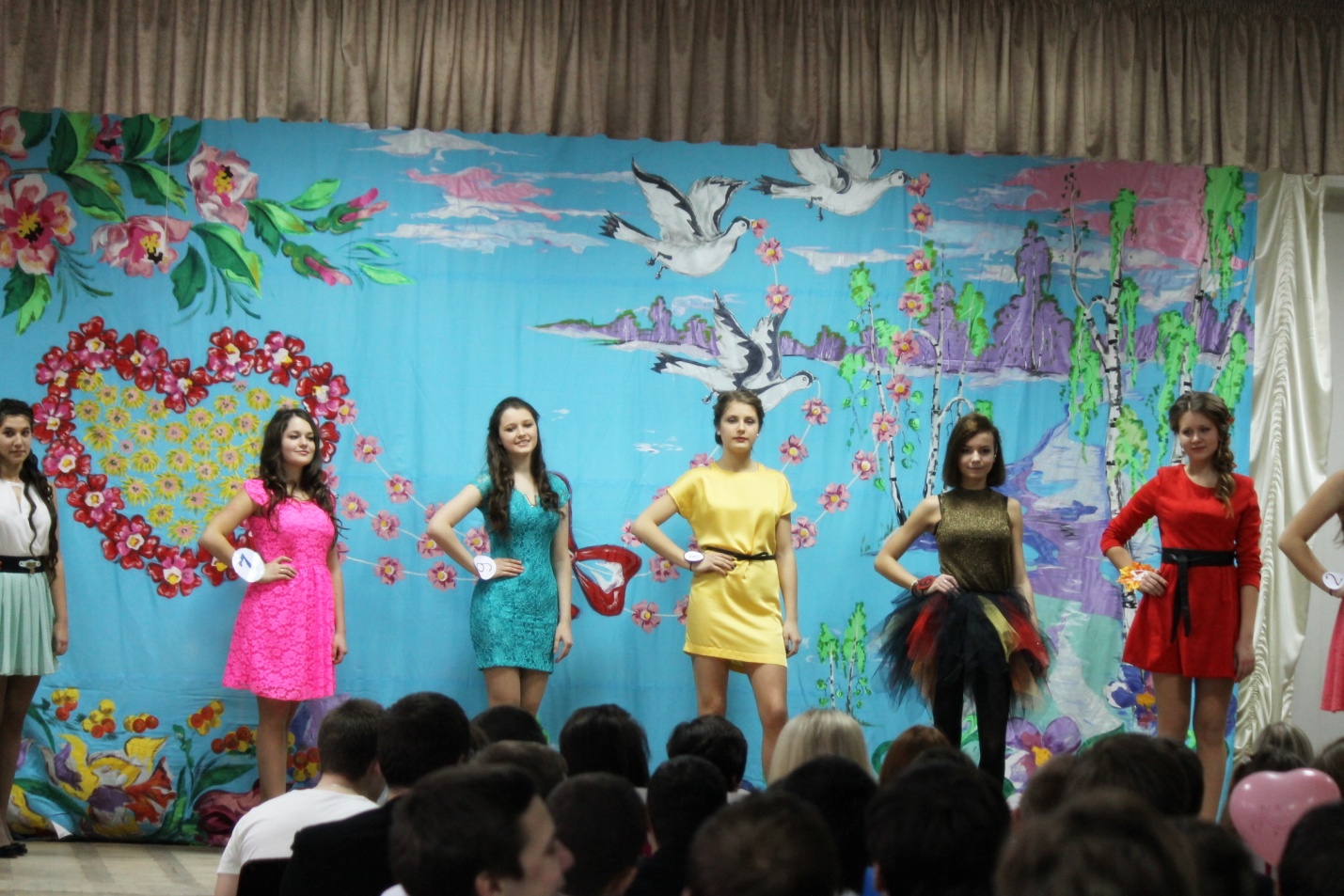 Ведущий 1. Вот  мы и познакомились со всеми участницами.  А  раз у нас конкурс, то и  обязательно должно быть  жюри  и мы рады представить его вам._____ (перечисляют имена судей).            Ведущий 2. Перед жюри  стоит нелегкая задача.  Им мы  предоставим почетное право определить номинации,  в которых девушки проявят себя лучше всего. Ведущий 1. А зрители своими аплодисментами и поддержкой  помогут им в этом.Ведущий 1. А нашим девушкам придется постараться показать себя с лучшей стороны в следующих конкурсах: «Осенний костюм», «Конкур оригинальной прически» и, конечно же, в Творческом конкурсе.Ведущий 2 . И мы с радостью отправляем наших конкурсанток готовиться к первому конкурсу «Осенний костюм», а для вас звучит песня, в исполнении Катерины Сидоренко .(песня) Ведущий 1. Поблагодарим Катю за столь замечательную песню.  А теперь настало время первого конкурса. Ведущий 2. Сейчас нашим девушкам нужно представить платье на тему: « Осень».Ведущий 1. Нашему  жюри предстоит  оценить и отметить самый оригинальный и  очаровательный наряд. Ведущий 2. Встречайте, первая участница! (каждая участница представляет свой наряд)Ведущий 1.Вот и все девушки представили свои наряды, давайте поаплодируем нашим красавицам  (Дефиле)  .Вед.2.  Жюри, прошу сказать несколько слов . Спасибо жюри. А девушки могут отправиться за кулисы для подготовки к следующему конкурсу.  Конкурсу причесок.В этот замечательный ноябрьский денек у нас есть небольшой сюрприз. Сегодня, с целью пожелать удачи нашим прекрасным девушкам, к нам приехал, вы не поверите, сам Майкл Джексон!Танец « Майкл Джексон»Ведущий 1.Итак, следующий конкур необычный.  Каждая из девушек за 5 минут должна сделать оригинальную прическу своей подруге и продемонстрировать ее жюри.Ведущий 2. А пока наши конкурсантки будут колдовать над головами их подруг, зал должен активно поддерживать их.Ведущий 1. Встречайте наших участниц!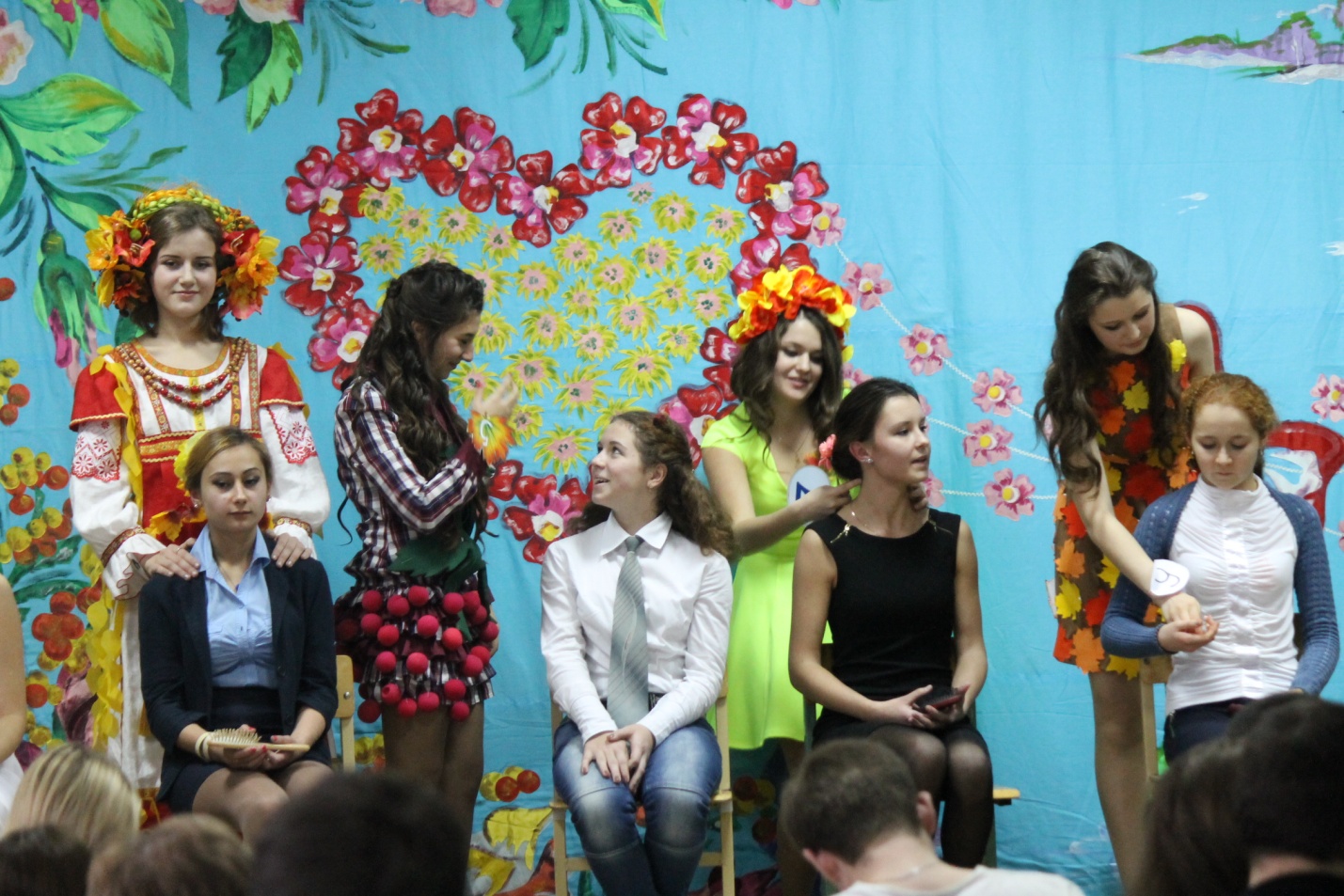 (засекается 5 минут, девушки делают прически)Участница №1 и ее шедевр под названием…., а как же назовет свою прическу  уч-ца №2, интересно захочет ли какая- нибудь  девушка появиться на улице с такой прической,  и как же назовет свою прическу участница под № 4…   . И т.д.Ведущий 2. Вот и закончился второй конкурс. Согласитесь, наши участницы прекрасно справились со своей задачей.  Жюри вам словоВедущий 1. А теперь мы просим девушек пройти за кулисы. Ведущий 2. Осень - самое яркое и непредсказуемое время года. То ярко светит солнце, и  под ногами шуршат разноцветные листья, шепча нам ласковые слова,  то вдруг моросит дождь, навевая грусть. Ведущий 1. Прямо как наши конкурсантки. Они тоже непредсказуемы и  изменчивы, как настоящие женщины. И вы сейчас сами в этом убедитесь.Ведущий 2. Следующий и заключительный конкурс: « Творческий». Здесь  у участниц был выбор: танцевать, петь или же читать стихи! А это прекрасная возможность показать многогранность своей личности, проявить темперамент и воплотить мечты в жизнь. Встречайте.(выступления девушек)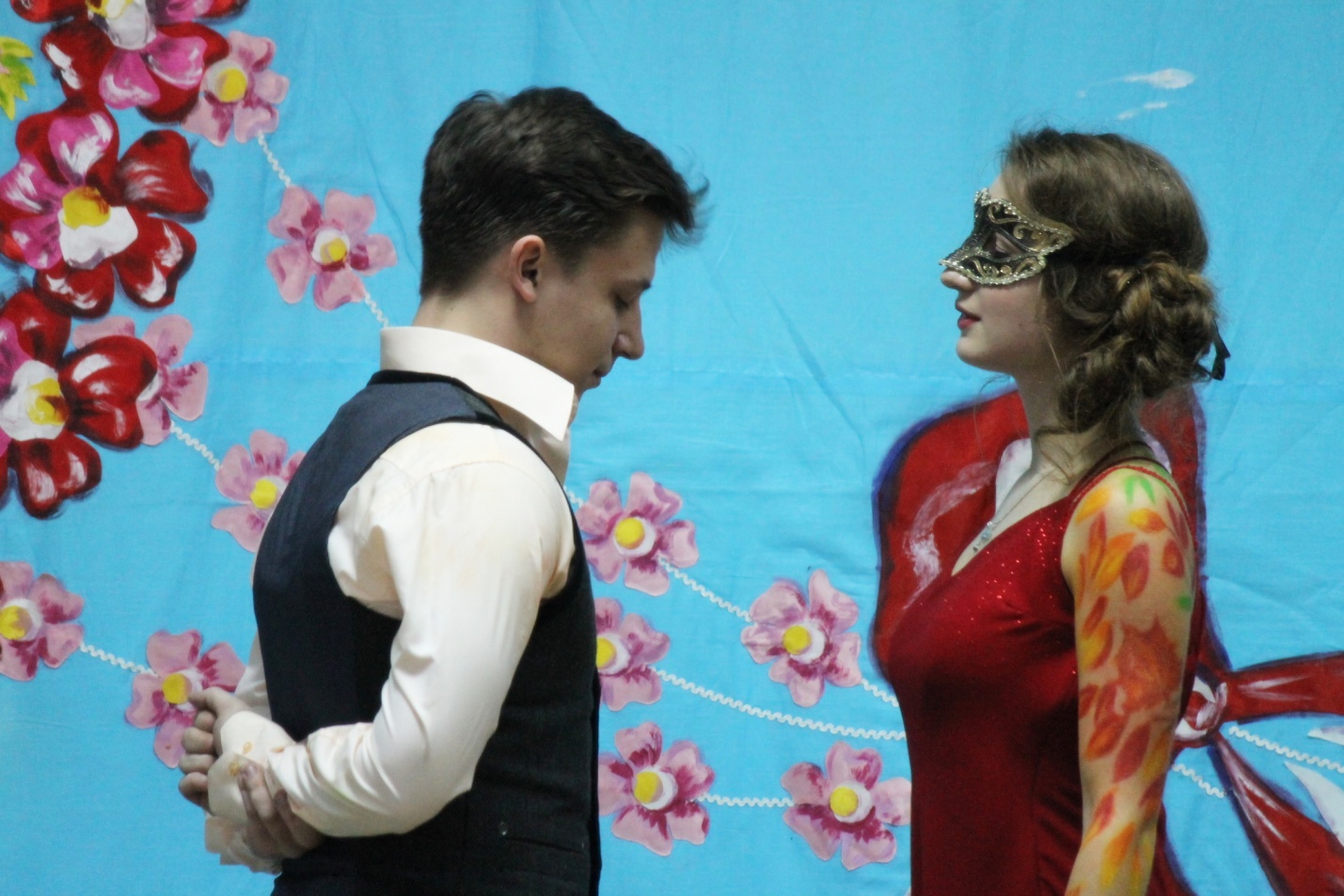 Ведущий 1. Спасибо нашим девушкам. Как жаль, что все хорошее когда-то заканчивается. Просим жюри подвести итоги и определить номинации.Ведущий 2. А всем вам передает привет и желает удачи нашим конкурсанткам жаркая Африка!(танец 9 класса Африка)Ведущий 2. Пройдя такой путь испытаний, все наши красавицы по праву завоевали титул самых обаятельных и привлекательных девушек лицея, причем завоевали все! Ведущий 1. Дорогие девушки, просим вас выйти на сцену, а зрителей поддержать их бурными аплодисментами.Ведущий 2. Для подведения итогов конкурса приглашаем на сцену наше звездное жюри. Слово предоставляется… (выходят судьи, награждение девушек по номинациям)Ведущий 2.  Спасибо нашему замечательному жюри, а теперь мы хотим чтобы зрители тоже высказали свое мнение своими аплодисментами Участница №1…. И т.д. Итак, наш конкурс пошел концу.  Давайте поблагодарим всех наших прекрасных участниц и поздравим их с  прекрасными  титулами.Ведущий 1. До свидания!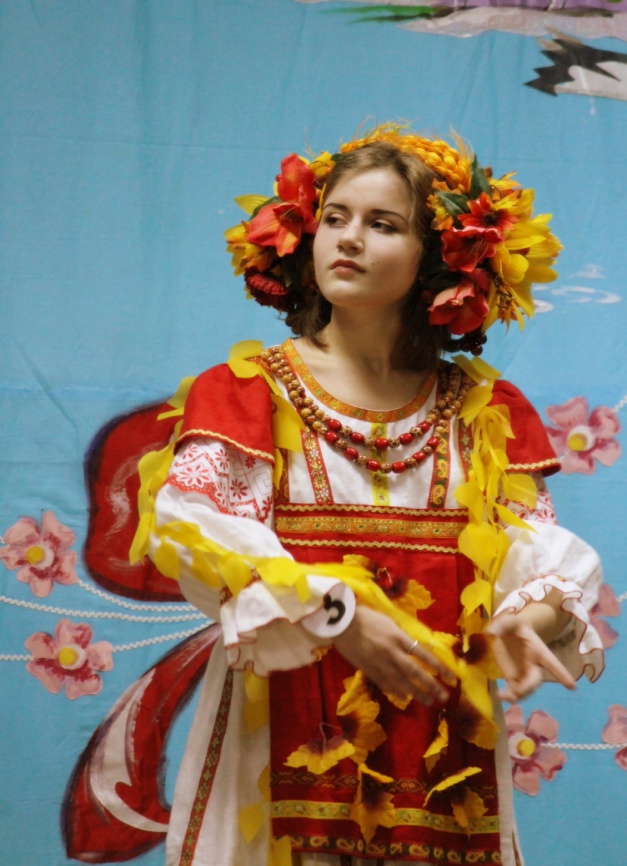 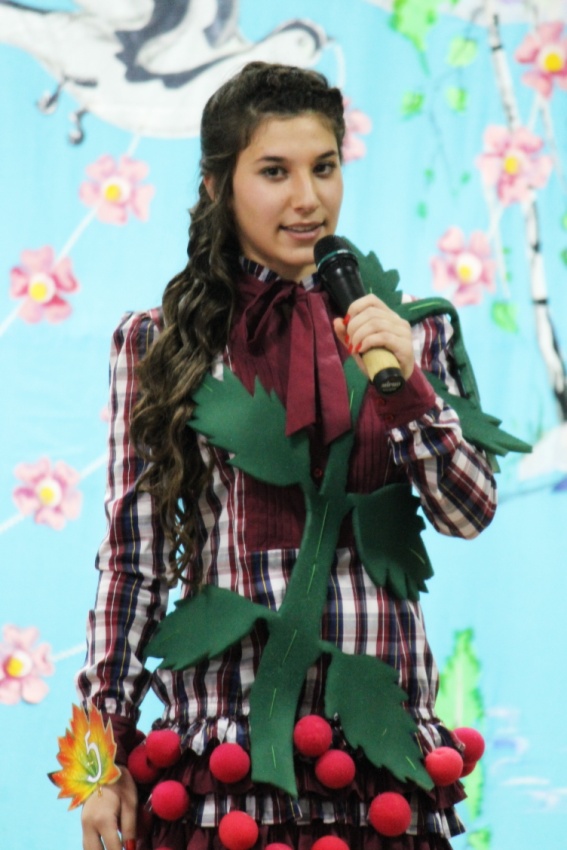 